Why We Must Demand Charter Accountability: Part 2Alternative Charters Are A Path To RichesSeventy percent of charters spending the least on classroom instruction are Alternative SchoolsArizonans for Charter School AccountabilityJim HallEducators, politicians, and parents would all agree that tax funds should be spent primarily in the classroom on teachers, teacher aides, and classroom supplies.  There are 20 charter holders in the state, however, that put almost no money in the classroom – they spend most of their revenue on management and real estate.  Fourteen of these pathetic charter schools are alternative schools.  Six are managed by one of the largest charter holders in the state, the Leona Group.Alternative schools serve the most at-risk students in the state – students with histories of disruption, returning dropouts, students more than a year behind in credits, primary care givers, adjudicated, and foster kids.  Alternative schools primarily serve minority students – 91% of alternative charter schools have a higher minority population than the average charter school. Alternative charters are only in session 144 days per year instead of the standard 180 days, yet receive the same funding as regular charter schools. There are no A-F grades for alternative charter schools, so they have no academic accountability – Arizona State Board for Charter Schools (the Charter Board)  cannot close alternative schools for academic deficiencies. Students in alternative schools need an incredible amount of support to be successful – counselors, social workers, tutors, small class sizes, caring teachers, and an engaging curriculum.  You would think it would be more expensive to educate students that couldn’t make it in regular schools, but instead, most alternative charter schools have limited facilities and fewer teachers and support staff than regular schools.  As a result, alternative charter schools are making millions for many of their owners.Summary: Of 75 alternative charter schools in Arizona:20 lost money in 2018 Half of these still spent more for administration or facilities per pupil than the average charter school. 9 of the overspending charters spent more on BOTH administration and facilities than the state average.30 spent less than 90% of their revenue, collectively banking $15 million (the state average is 96% of revenue spent).  17 of these spent more on administration than state averages.  14 spent more on facilities than state averages.  10 spent more on both administration and buildings than state averages.  22 of the 30 spent less on classroom instruction than the state average …while they left $15million unspent to add to their assets.49 spent more on administration per pupil than the state charter average41 spent more on facilities per pupil than the state average22 spent more on administration per pupil than on classroom instruction29 spent more per pupil on facilities than on classroom instruction14 spent more on BOTH administration and facilities per pupil than on classroom instructionThis report will look at alternative charter school spending for 2018 and compare spending with state charter averages.  2018 Annual Financial Reports were compiled and October 1 Enrollment Reports were used to determine enrollment.  Compiled data is available at azcsa.org. Losing money while spending more on administration and buildingsTwenty alternative charter schools spent more than their revenue in 2018. You would think there would be some serious belt-tightening when you are losing money.  Not here. Three quarters of the schools losing money spent more on administration and facilities and less in the classroom than state averages.Of the 20 alternative charter schools that lost money in 2018:14 spent more than the average of $1,786/pupil on administration 15 spent more than the average of $1,730/pupil for facilities9 spent more on BOTH administration and facilities than the state average14 spent less than the state average of $3,625 for classroom instruction2018 alternative charter schools losing money based on per pupil spending compared to state charter averagesPutting money in the bank rather than spending it on at-risk studentsNear half of all alternative charters (30) spent less than 90% of their revenue, increasing their bottom line by $15 million. These charter owners could not think of additional services or programs that might bolster student achievement for the most challenging students in the state – so they increased their assets by $15 million rather than spending it on students. Many of the schools losing money spent more on administration and facilities and less in the classroom than state averages:17 spent more than the average of $1,786/pupil on administration 14 spent more than the average of $1,730/pupil for facilities10 spent more on BOTH administration and facilities than the state average - 4 are managed by the Leona Group22 spent less than the state average of $3,625/pupil for classroom instruction2018 alternative charters spending less than 90% of revenue - expenditures/pupil for administration, facilities, and instruction High Administrative costs49 of 75 Alternative Charter schools spent more on administration than the state average.  These schools averaged over $1,200/pupil more for administration than the average charter school in Arizona.  Six charter holders spent over $3,000/pupil more than the average.  If these schools expended the state average $1,786/pupil for administration, they would have saved $11,798,461 that could have been used to help students.2018 alternative charters spending more than the state average ($1,786/pupil) for administrationMore administration spending than in the classroomTwenty-two alternative charters spent more per pupil on administration than on classroom instruction. This included 9 Leona Group schools, 2 owned by David Curd, and 3 owned by Steve Durand:2018 alternative charters spending more on administration than classroom instructionHigh facilities costsFacilities costs, unlike administrative or classroom expenses, are fixed – you have to pay the mortgage or lease regardless of enrollment and revenue. 41 out of 75 alternative charters spent more than the state average of $1,730/pupil for facilities.  These schools averaged $1,357/pupil more for facilities than the average charter school in Arizona. If these schools expended the state average of $1,786/pupil for administration, they would have saved $9,361,103. More facilities spending than in the classroomReal estate seems to be the most important thing at many alternative schools.  29 alternative charters spent more on facilities per pupil than on classroom instruction – 10 are managed by the Leona Group, three are owned by David Curd, and three are owned by Rhonda Owens, George Weihling, and Swenford Anderson.2018 alternative charters spending more per pupil on facilities than on instructionFourteen of the worst charter schools in Arizona are alternative schoolsFourteen alternative charters spent more per pupil on BOTH administration and facilities per pupil than on classroom instruction – six are managed by the Leona Group and three are owned by David Curd.Conclusions:The reason alternative charter schools can spend so little on classroom instruction is simple – they are worlds apart from traditional district high schools yet receive $1,770-$2,000 more per pupil from the state than a district school.  The storefront charter schools you see in strip malls are likely alternative charter schools.  This is the online alternative charter school e-Institute Metro.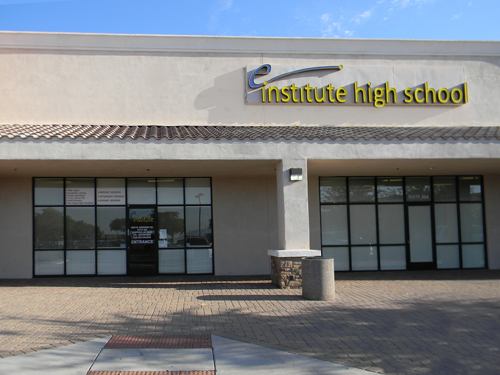 Moon Valley High School, just down the road from e-Institute Metro, receives $2,000 less per pupil in state education funds than e-Institute.  Their facilities look like this: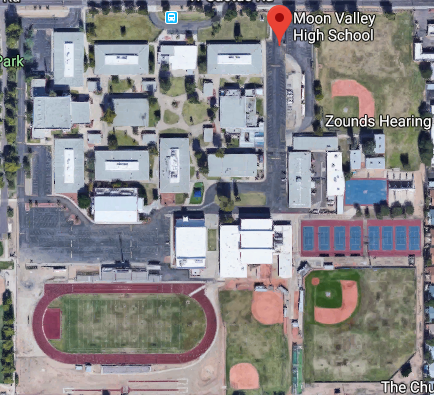 Do you see any profit potential here?  Even the brick and mortar, non-online alternative charter schools have limited programs and few teachers.  This is the staff at the Leona Group-managed South Point High School, enrollment 394 students: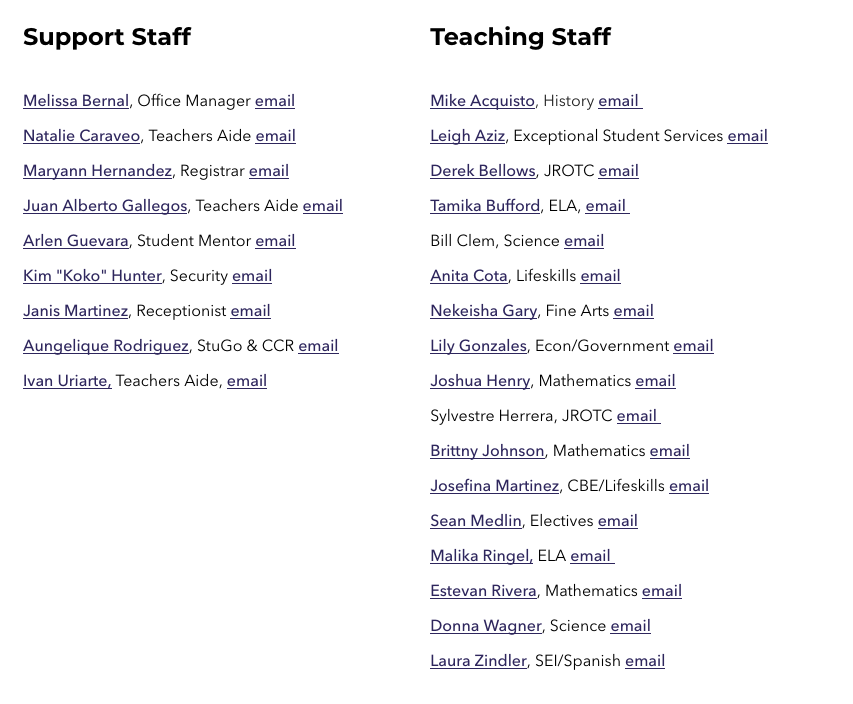 Compare the staff list from a district high school of the same enrollment - Thatcher High School (Thatcher, AZ) enrollment 400: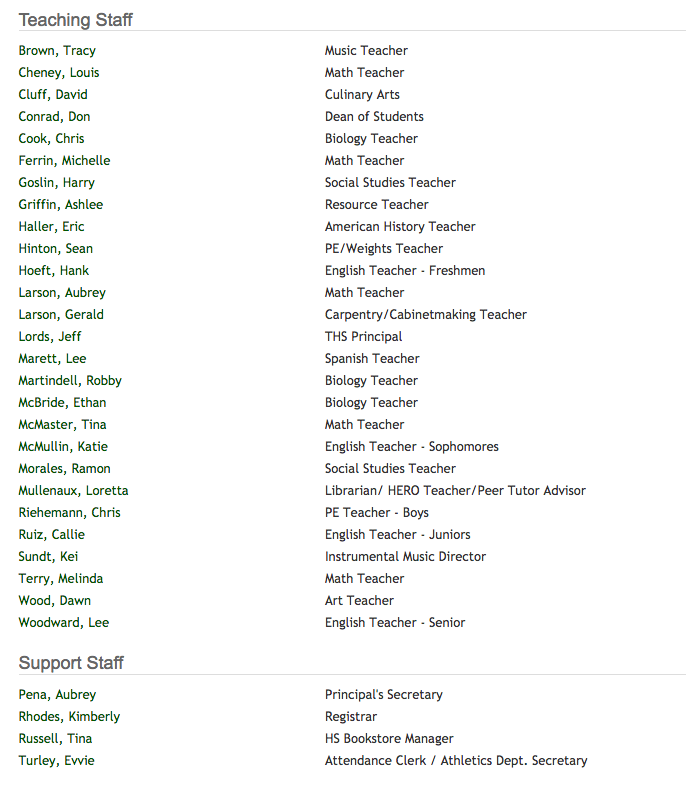 Thatcher has 50% more teachers and offers many more programs – art, band, orchestra, choir, weight training, carpentry, etc.  More importantly, Thatcher has twice as many English/Language Arts teachers and math teachers.  Thatcher has a counselor (not shown) and South Pointe does not.  The question is: Do at-risk students that have failed in other academic settings benefit from a school with a stripped down curriculum, fewer teachers, and support staff?  Or do owners benefit from not having to pay for better classroom instruction and student support, since no one cares how well students are being educated and schools aren’t being monitored closely based on these decisions?  In Arizona the owners win. Big time.Recommendations:The Department of Education needs to finalize A-F grades for alternative schools that measure how effectively they are educating students.The Charter Board needs to close alternative charters with low academic achievement.The Charter Board should investigate the alternative charters that spend less than 80% of their revenue.The Charter Board should investigate the alternative charters that spend more on both administration and facilities than on classroom instructionThe Legislature needs to:Mandate the Charter Board monitor charter spending and publish charter per pupil expenditures for administration, instruction, student support, facilities, and special education compared to state averages.  This would allow the Charter Board to monitor and evaluate alternative charter spending to detect fraud and allow parents to make better school choice decisions.Require a complete study of alternative and online schools to determine if they should receive the same charter additional assistance as charters that offer comprehensive programs and have appropriate school facilities.Give the Charter Board, the Auditor General, and the Attorney General authority to audit the books of any charter owner suspected of misappropriating state funds.Appendix 1Alternative charter school 2018 demographics  (* = 10 or fewer students)EnrollmentCharter HolderTypeAdmin/PupilFacilities/pupilInstruction/pupilAdmin More than InstructionFacilities More than Instruction State Average         $1,786           $1,730              $3,625525Academy of Math and Science South, Inc.$2,434$3,412$2,011$424$1,401156AIBT-NON PROFIT CHARTER SCHOOLALT$703$2,672$675$28$1,997334American Charter Schools Foundation Alta VistaALT$2,732$2,894$2,123$608$770139American Charter Schools Foundation Desert HillsALT$3,402$4,673$3,307$95$1,366188American Charter Schools Foundation EstrellaALT$2,669$3,507$1,835$834$1,672394American Charter Schools Foundation South PointeALT$2,337$2,982$1,482$855$1,500384American Charter Schools Foundation West PhoenixALT$2,070$2,674$1,582$488$1,093632E-Institute Charter Schools, IncALT$3,561$2,241$1,993$1,569$24913East Valley Academy$1,569$2,059$0$1,569$2,059179The Griffin Foundation, The$2,845$2,765$2,417$428$34987IntelliSchool Charter High SchoolALT$4,763$1,418$1,139$3,625$28061Kaizen Vista Grove MiddleALT$2,327$1,917$1,889$438$28114Legacy Education GroupALT$3,123$4,782$2,617$506$2,16429Lifelong Learning Research Institute Inc.ALT$2,976$5,895$2,924$51$2,970305Paramount Education Studies Inc$3,086$1,498$1,493$1,593$5161PAS Charter Inc.ALT$5,704$1,720$1,279$4,425$441126Pima Prevention Partnership Arizona Collegiate High School$2,606$2,089$1,913$692$17655SC Jensen CorporationALT$6,387$1,735$1,688$4,700$4733Victory High School, Inc.$1,680$1,689$1,393$286$29524Vista CharterALT$5,054$3,050$344$4,710$2,706EnrollmentCharter HolderTotal RevenueTotal M&ONetAdministration/Pupil Red= More than $1,786 AverageFacilities/pupil Red = More than $1,730 averageInstruction/pupil Red = Less than $3,625 average265SRPMIC COMMUNITY SCHOOLS$5,129,085 $6,566,989 ($1,437,904)$3,739 $0 $8,419 166Vector School District, Inc$1,672,513 $2,135,934 ($463,421)$1,584 $5,161 $3,526 139American Charter Schools Foundation Desert Hills$1,685,278 $2,141,269 ($455,991)$3,402 $4,673 $3,307 188South Valley Academy, Inc.$1,773,010 $2,159,872 ($386,862)$1,684 $3,700 $2,943 232South Phoenix Academy, Inc.$2,385,654 $2,700,153 ($314,499)$1,231 $5,127 $2,641 257Southwest Leadership Academy$2,880,257 $3,114,852 ($234,595)$2,824 $2,226 $3,472 127AZ Compass Schools, Inc$2,456,175 $2,582,028 ($125,853)$1,630 $9,905 $5,067 195The Edge School Inc$2,041,638 $2,161,857 ($120,219)$1,381 $2,295 $3,439 98Academy with Community Partners, Inc.$1,108,396 $1,194,885 ($86,489)$2,514 $4,300 $3,139 127Skyline Gila River Schools, LLC$2,494,550 $2,576,509 ($81,959)$4,923 $3,686 $5,919 175Cornerstone Charter School, Inc.$1,719,910 $1,786,617 ($66,707)$3,378 $1,917 $2,783 56Liberty High School$795,393 $846,774 ($51,381)$5,433 $1,208 $6,085 131Skyline Schools, Inc$2,147,886 $2,192,669 ($44,783)$2,249 $585 $3,162 118TUCSON PREPARATORY SCHOOL$1,221,535 $1,258,793 ($37,258)$2,280 $1,968 $2,458 112The Phoenix School of Academic Excellence$1,133,343 $1,163,658 ($30,315)$2,431 $2,973 $2,583 82Yuma Private Industry Council dba Ed Opportunity Center$1,038,815 $1,065,751 ($26,936)$3,526 $912 $5,221 134Southern Arizona Community Academy, Inc.$1,479,087 $1,493,053 ($13,966)$3,044 $819 $6,694 110Kaizen Skyview$1,397,106 $1,403,924 ($6,818)$2,355 $4,092 $3,533 124RSD Charter School$713,387 $717,671 ($4,284)$722 $2,209 $1,183 24Vista Charter$215,056 $217,766 ($2,710)$5,054 $3,050 $344 EnrollmentCharter HolderTotal RevenueTotal M&ONet% Revenue Admin/Pupil Red= more than $1,786 AverageFacilities/pupil Red = More than $1,730 averageInstruction/pupil Red = Less than $3,625 average139Accelerated Learning Center, Inc.$1,635,807 $1,284,749 $351,058 79%$2,862 $2,315 $3,463 89Ha:San Educational Services$1,705,408 $1,359,127 $346,281 80%$2,764 $2,308 $3,127 634Career Success$5,648,431 $4,980,624 $667,807 88%$1,751 $2,504 $1,757 39Career Development, Inc.$746,229 $647,430 $98,799 87%$3,320 $2,038 $3,969 94Genesis Academy$1,004,650 $895,869 $108,781 89%$2,943 $890 $4,551 114Legacy Education Group$1,729,113 $1,463,054 $266,059 85%$3,123 $4,782 $2,617 329NORTH STAR CHARTER SCHOOL, INC.$3,805,030 $3,235,984 $569,046 85%$1,586 $931 $6,288 334American Charter Schools Foundation Alta Vista$4,450,817 $3,656,132 $794,685 82%$2,732 $2,894 $2,123 361American Charter Schools Foundation Peoria$4,243,073 $3,709,558 $533,515 87%$2,187 $2,443 $2,695 394American Charter Schools Foundation South Pointe$4,255,769 $3,748,929 $506,840 88%$2,337 $2,982 $1,482 400Kaizen El Dorado High school$3,778,677 $3,319,311 $459,366 88%$2,309 $1,321 $2,303 363Kaizen Maya High$3,778,065 $3,181,399 $596,666 84%$2,226 $1,533 $2,234 240Kaizen South Pointe El$2,527,172 $2,100,084 $427,088 83%$1,673 $1,788 $2,025 263Kaizen Summit$2,619,771 $2,218,369 $401,402 85%$1,789 $1,614 $2,313 61Kaizen Vista Grove Middle$697,623 $576,087 $121,536 83%$2,327 $1,917 $1,889 387Blueprint Education, Inc.$3,614,632 $2,994,099 $620,533 83%$1,812 $1,157 $2,169 988GAR, LLC$7,576,507 $6,325,771 $1,250,736 83%$1,723 $397 $2,830 13Pinnacle Education-Kino Academy, Inc.$674,937 $434,334 $240,603 64%$6,637 $992 $11,091 512Pinnacle Education-Tempe, Inc$6,353,782 $3,112,338 $3,241,444 49%$840 $1,834 $1,116 165Pinnacle Education-Westmark Chandler Boulevard, Inc$1,055,481 $188,913 $866,568 18%$85 $495 $168 181Canyon Rose Academy, Inc.$2,491,059 $2,166,333 $324,726 87%$2,236 $1,851 $6,116 150Desert Rose Academy, Inc.$1,455,555 $1,208,135 $247,420 83%$1,678 $1,113 $4,114 222Mountain Rose Academy, Inc.$2,311,346 $2,002,005 $309,341 87%$1,577 $1,425 $4,707 258Pima Rose Academy, Inc.$2,980,621 $2,587,127 $393,494 87%$1,761 $1,457 $5,274 469Southgate Academy, Inc$5,607,369 $4,374,494 $1,232,875 78%$1,788 $1,617 $2,969 156AIBT-NON PROFIT CHARTER SCHOOL$1,472,950 $1,146,549 $326,401 78%$703 $2,672 $675 639Educational Options Foundation$5,120,329 $2,340,977 $2,779,352 46%$281 $719 $1,620 93James Sandoval Preparatory High School Crown Pointe$817,254 $417,681 $399,573 51%$1,482 $1,001 $1,160 24Kestrel Schools, Inc.$275,256 $160,610 $114,646 58%$1,545 $1,150 $1,179 90Pace Preparatory Academy, Inc.$977,550 $837,403 $140,147 86%$2,300 $2,622 $2,673 EnrollmentCharter HolderAdmin/Pupil more than $1,786 AverageMore than AverageAdditional spending over average134Southern Arizona Community Academy, Inc.$3,044 $1,258 $168,609 139Accelerated Learning Center, Inc.$2,862 $1,076 $149,598 82Yuma Private Industry Council dba Ed Opportunity Center$3,526 $1,740 $142,713 1541Ombudsman Educational Services, Ltd.$2,323 $537 $826,862 24Vista Charter$5,054 $3,268 $78,438 265SRPMIC COMMUNITY SCHOOLS$3,739 $1,953 $517,420 56Liberty High School$5,433 $3,647 $204,238 3891American Virtual Academy$2,459 $673 $2,618,350 161PAS Charter Inc.$5,704 $3,918 $630,839 55SC Jensen Corporation$6,387 $4,601 $253,081 175Cornerstone Charter School, Inc.$3,378 $1,592 $278,600 87IntelliSchool Charter High School$4,763 $2,977 $259,006 89Ha:San Educational Services$2,764 $978 $87,020 270Compass High School, Inc.$3,607 $1,821 $491,668 112The Phoenix School of Academic Excellence$2,431 $645 $72,249 39Career Development, Inc.$3,320 $1,534 $59,841 94Genesis Academy$2,943 $1,157 $108,715 114Legacy Education Group$3,123 $1,337 $152,455 334American Charter Schools Foundation Alta Vista$2,732 $946 $315,887 117American Charter Schools Foundation Apache Trails$3,357 $1,571 $183,757 226American Charter Schools Foundation Crestview$2,089 $303 $68,471 139American Charter Schools Foundation Desert Hills$3,402 $1,616 $224,681 188American Charter Schools Foundation Estrella$2,669 $883 $165,990 361American Charter Schools Foundation Peoria$2,187 $401 $144,582 394American Charter Schools Foundation South Pointe$2,337 $551 $217,118 381American Charter Schools Foundation Sun Valley$2,133 $347 $132,206 384American Charter Schools Foundation West Phoenix$2,070 $284 $109,034 400Kaizen El Dorado High school$2,309 $523 $209,137 363Kaizen Maya High$2,226 $440 $159,876 110Kaizen Skyview$2,355 $569 $62,609 128Kaizen South Pointe Jr Hi$2,586 $800 $102,336 263Kaizen Summit$1,789 $3 $736 59Kaizen Tempe Accelerated$2,115 $329 $19,407 214Kaizen Vista Grove$2,276 $490 $104,765 61Kaizen Vista Grove Middle$2,327 $541 $33,014 257Southwest Leadership Academy$2,824 $1,038 $266,832 98Academy with Community Partners, Inc.$2,514 $728 $71,360 387Blueprint Education, Inc.$1,812 $26 $10,204 29Lifelong Learning Research Institute Inc.$2,976 $1,190 $34,499 13Pinnacle Education-Kino Academy, Inc.$6,637 $4,851 $63,062 127Skyline Gila River Schools, LLC$4,923 $3,137 $398,347 131Skyline Schools, Inc$2,249 $463 $60,636 36Pillar Charter School$2,456 $670 $24,137 181Canyon Rose Academy, Inc.$2,236 $450 $81,402 149Arizona Call A Teen Youth Resources, Inc$3,178 $1,392 $207,434 469Southgate Academy, Inc$1,788 $2 $876 118TUCSON PREPARATORY SCHOOL$2,280 $494 $58,284 632E-Institute Charter Schools, Inc$3,561 $1,775 $1,121,845 90Pace Preparatory Academy, Inc.$2,300 $514 $46,235 Total$11,798,461 OwnerCharter HolderAdmin/PupilInstruction/pupil Administration more than instructionSteve DurandAIBT-NON PROFIT CHARTER SCHOOL$703$675$28Leona GroupAmerican Charter Schools Foundation Alta Vista$2,732$2,123$608Leona GroupAmerican Charter Schools Foundation Apache Trails$3,357$3,068$289Leona GroupAmerican Charter Schools Foundation Desert Hills$3,402$3,307$95Leona GroupAmerican Charter Schools Foundation Estrella$2,669$1,835$834Leona GroupAmerican Charter Schools Foundation South Pointe$2,337$1,482$855Leona GroupAmerican Charter Schools Foundation West Phoenix$2,070$1,582$488Sharlet Barnett, Lori McClennanArizona Call A Teen Youth Resources, Inc$3,178$1,798$1,381John Kerk, and Michael FergusonCompass High School, Inc.$3,607$2,875$732George SmithCornerstone Charter School, Inc.$3,378$2,783$595Timothy SmithE-Institute Charter Schools, Inc$3,561$1,993$1,569David CurdIntelliSchool Charter High School$4,763$1,139$3,625Steven DurandJames Sandoval Preparatory High School Crown Pointe$1,482$1,160$322Leona GroupKaizen El Dorado High school$2,309$2,303$6Leona GroupKaizen South Pointe Jr Hi$2,586$2,185$401Leona GroupKaizen Vista Grove Middle$2,327$1,889$438Steven DurandKestrel Schools, Inc.$1,545$1,179$366Kathy TolmanLegacy Education Group$3,123$2,617$506Mary Lou KlemLifelong Learning Research Institute Inc.$2,976$2,924$51David CurdPAS Charter Inc.$5,704$1,279$4,425David CurdSC Jensen Corporation$6,387$1,688$4,700Caroline White Vista Charter$5,054$344$4,710EnrollmentCharter HolderFacilities/pupil More than $1,730 averageMore than averageAdditional Cost98Academy with Community Partners, Inc.$4,300 $2,570 $251,846 139Accelerated Learning Center, Inc.$2,315 $585 $81,329 156AIBT-NON PROFIT CHARTER SCHOOL$2,672 $942 $146,990 334American Charter Schools Foundation Alta Vista$2,894 $1,164 $388,735 117American Charter Schools Foundation Apache Trails$2,045 $315 $36,887 226American Charter Schools Foundation Crestview$2,741 $1,011 $228,587 139American Charter Schools Foundation Desert Hills$4,673 $2,943 $409,042 188American Charter Schools Foundation Estrella$3,507 $1,777 $334,055 361American Charter Schools Foundation Peoria$2,443 $713 $257,343 394American Charter Schools Foundation South Pointe$2,982 $1,252 $493,343 381American Charter Schools Foundation Sun Valley$2,750 $1,020 $388,728 384American Charter Schools Foundation West Phoenix$2,674 $944 $362,681 127AZ Compass Schools, Inc$9,905 $8,175 $1,038,200 181Canyon Rose Academy, Inc.$1,851 $121 $21,970 39Career Development, Inc.$2,038 $308 $11,993 634Career Success$2,504 $774 $490,892 270Compass High School, Inc.$2,734 $1,004 $271,211 175Cornerstone Charter School, Inc.$1,917 $187 $32,783 632E-Institute Charter Schools, Inc$2,241 $511 $323,105 195The Edge School Inc$2,295 $565 $110,228 89Ha:San Educational Services$2,308 $578 $51,470 110Kaizen Skyview$4,092 $2,362 $259,847 240Kaizen South Pointe El$1,788 $58 $13,909 59Kaizen Tempe Accelerated$3,028 $1,298 $76,557 214Kaizen Vista Grove$1,894 $164 $35,173 61Kaizen Vista Grove Middle$1,917 $187 $11,427 114Legacy Education Group$4,782 $3,052 $347,879 29Lifelong Learning Research Institute Inc.$5,895 $4,165 $120,781 90Pace Preparatory Academy, Inc.$2,622 $892 $80,278 112The Phoenix School of Academic Excellence$2,973 $1,243 $139,177 512Pinnacle Education-Tempe, Inc$1,834 $104 $53,046 196Premier Charter High School$3,098 $1,368 $268,178 124RSD Charter School$2,209 $479 $59,342 55SC Jensen Corporation$1,735 $5 $251 127Skyline Gila River Schools, LLC$3,686 $1,956 $248,374 232South Phoenix Academy, Inc.$5,127 $3,397 $788,146 188South Valley Academy, Inc.$3,700 $1,970 $370,451 257Southwest Leadership Academy$2,226 $496 $127,494 118TUCSON PREPARATORY SCHOOL$1,968 $238 $28,078 166Vector School District, Inc$5,161 $3,431 $569,609 24Vista Charter$3,050 $1,320 $31,688 Total$9,361,103 OwnerEnrollmentCharter HolderFacilities/pupil Instruction/pupil Facilities more than instructionCynthia Johnson Aaron Herres98Academy with Community Partners, Inc.$4,300$3,139$1,161Steve Durand156AIBT-NON PROFIT CHARTER SCHOOL$2,672$675$1,997Leona -Theodore Frederick,Michele Kaye334American Charter Schools Foundation Alta Vista$2,894$2,123$770Leona -Theodore Frederick,Michele Kaye226American Charter Schools Foundation Crestview$2,741$2,203$538Leona -Theodore Frederick,Michele Kaye139American Charter Schools Foundation Desert Hills$4,673$3,307$1,366Leona -Theodore Frederick,Michele Kaye188American Charter Schools Foundation Estrella$3,507$1,835$1,672Leona -Theodore Frederick,Michele Kaye394American Charter Schools Foundation South Pointe$2,982$1,482$1,500Leona -Theodore Frederick,Michele Kaye381American Charter Schools Foundation Sun Valley$2,750$2,405$345Leona -Theodore Frederick,Michele Kaye384American Charter Schools Foundation West Phoenix$2,674$1,582$1,093Rhonda Owens127AZ Compass Schools, Inc$9,905$5,067$4,838Jean Duffy634Career Success$2,504$1,757$748Timothy Smith632E-Institute Charter Schools, Inc$2,241$1,993$249David Curd87IntelliSchool Charter High School$1,418$1,139$280Leona -Theodore Frederick,Michele Kaye110Kaizen Skyview$4,092$3,533$559Leona -Theodore Frederick,Michele Kaye59Kaizen Tempe Accelerated$3,028$2,909$119Leona -Theodore Frederick,Michele Kaye61Kaizen Vista Grove Middle$1,917$1,889$28Kathy Tolman114Legacy Education Group$4,782$2,617$2,164Mary Lou Klem29Lifelong Learning Research Institute Inc.$5,895$2,924$2,970David Curd161PAS Charter Inc.$1,720$1,279$441Pinnacle Education- Muhammad Padela512Pinnacle Education-Tempe, Inc$1,834$1,116$717Pinnacle Education- Muhammad Padela165Pinnacle Education-Westmark Chandler Boulevard, Inc$495$168$327Cladia Ramos196Premier Charter High School$3,098$3,041$57Sandra Davis124RSD Charter School$2,209$1,183$1,026David Curd55SC Jensen Corporation$1,735$1,688$47Dawn Livesey 232South Phoenix Academy, Inc.$5,127$2,641$2,486Rhonda Owens, George Weihling, S Anderson188South Valley Academy, Inc.$3,700$2,943$758Julie and Nate Palma112The Phoenix School of Academic Excellence$2,973$2,583$389Rhonda Owens, George Weihling, S Anderson166Vector School District, Inc$5,161$3,526$1,635Caroline White 24Vista Charter$3,050$344$2,706Owner EnrollmentCharter HolderAdministration/PupilFacilities/Pupil Instruction/pupil Admin More Than InstructionFacilities More Than InstructionCaroline White 24Vista Charter$5,054$3,050$344$4,710$2,706David Curd161PAS Charter Inc.$5,704$1,720$1,279$4,425$441David Curd55SC Jensen Corporation$6,387$1,735$1,688$4,700$47David Curd87IntelliSchool Charter High School$4,763$1,418$1,139$3,625$280Kathy Tolman114Legacy Education Group$3,123$4,782$2,617$506$2,164Leona -Theodore Frederick,Michele Kaye334American Charter Schools Foundation Alta Vista$2,732$2,894$2,123$608$770Leona -Theodore Frederick,Michele Kaye139American Charter Schools Foundation Desert Hills$3,402$4,673$3,307$95$1,366Leona -Theodore Frederick,Michele Kaye188American Charter Schools Foundation Estrella$2,669$3,507$1,835$834$1,672Leona -Theodore Frederick,Michele Kaye394American Charter Schools Foundation South Pointe$2,337$2,982$1,482$855$1,500Leona -Theodore Frederick,Michele Kaye384American Charter Schools Foundation West Phoenix$2,070$2,674$1,582$488$1,093Leona -Theodore Frederick,Michele Kaye61Kaizen Vista Grove Middle$2,327$1,917$1,889$438$28Mary Lou Klem29Lifelong Learning Research Institute Inc.$2,976$5,895$2,924$51$2,970Steve Durand156AIBT-NON PROFIT CHARTER SCHOOL$703$2,672$675$28$1,997Timothy Smith632E-Institute Charter Schools, Inc$3,561$2,241$1,993$1,569$249Charter HolderAsianAmerican IndianAfrican AmericanHispanicWhitePacific IslanderMulti-race-non-HispanicTotal% Minority Red = over 62% state averageAcademy with Community Partners, Inc.***6624**9876%Accelerated Learning Center, Inc.***23108**13922%AIBT-NON PROFIT CHARTER SCHOOL**28113***15690%American Charter Schools Foundation Alta Vista***31511**33497%American Charter Schools Foundation Apache Trails***2287**11524%American Charter Schools Foundation Crestview**1615643**22681%American Charter Schools Foundation Desert Hills*17165152**13963%American Charter Schools Foundation Estrella**2213919**18890%American Charter Schools Foundation Peoria**3423573**36180%American Charter Schools Foundation South Pointe**9826912**39497%American Charter Schools Foundation Sun Valley*1726218105**38072%American Charter Schools Foundation West Phoenix**1434618**38495%American Virtual Academy51 106  205  1,417  1,875  18  198  3,889 52%Arizona Call A Teen Youth Resources, Inc**1411913**14991%AZ Compass Schools, Inc*59183512**12791%Blueprint Education, Inc.***34***4290%Canyon Rose Academy, Inc.**168052**15967%Career Development, Inc.****30**3923%Career Success*167446058*2263391%Compass High School, Inc.**16106134**26950%Cornerstone Charter School, Inc.*11339232**17582%CPLC Community Schools***90***9397%Desert Rose Academy, Inc.***9528**14881%E-Institute Charter Schools, Inc*1439308237*2963263%Eastpointe High School, Inc.*3150225266*1459255%The Edge School Inc***9974**19562%Educational Options Foundation*1914267316**63450%GAR, LLC*43130572216*1998778%Genesis Academy***83***9390%Ha:San Educational Services*83*****8998%Humanities and Sciences Academy of the U.S., Inc.*132611245*1121179%IntelliSchool Charter High School***3445**8648%International Commerce Secondary Schools, Inc.*204433642**45691%James Sandoval Preparatory High School Crown Pointe***86***9393%Kaizen El Dorado High school*134129145**40089%Kaizen Maya High**6121760**36383%Kaizen Skyview**136926**11076%Kaizen South Pointe El**109111**1324082%Kaizen South Pointe Jr Hi**5461***12882%Kaizen Summit**2721016**26394%Kaizen Tempe Accelerated***51***5995%Kaizen Vista Grove*222610942*1221480%Kaizen Vista Grove Middle***3611**6182%Kestrel Schools, Inc.*******2480%Legacy Education Group***1758**9438%Liberty High School*18*1719**5565%Lifelong Learning Research Institute Inc.***18***2980%Mountain Rose Academy, Inc.***102106**22252%NORTH STAR CHARTER SCHOOL, INC.*183119774**32978%Nosotros Academy***18415**21193%Ombudsman Educational Services, Ltd.*156128966268*12154183%Pace Preparatory Academy, Inc.***2359**9034%PAS Charter Inc.***8359**16163%The Phoenix School of Academic Excellence***8114**11288%Pillar Charter School***22***3670%Pima Rose Academy, Inc.***239***25795%Pinnacle Education-Kino Academy, Inc.***12***1398%Pinnacle Education-Tempe, Inc*6541285107*1351279%Pinnacle Education-Westmark Chandler Boulevard, Inc***13317**16590%PPEP Tec High School*282064350**75293%Portable Practical Education Program (PPEP, Inc)2294113723 1,777  *  114  3,321 46%Premier Charter High School***174***19695%RSD Charter School***5256**12455%SRPMIC COMMUNITY SCHOOLS*226*36***26598%SC Jensen Corporation***3215**5573%Skyline Gila River Schools, LLC*126*****127100%Skyline Schools, Inc**366714**13189%South Phoenix Academy, Inc.**8310820**23291%South Valley Academy, Inc.**679713**18793%Southern Arizona Community Academy, Inc.***7336**13473%Southgate Academy, Inc*34*40118**46996%Southwest Leadership Academy**19223***25792%TUCSON PREPARATORY SCHOOL***7327**11877%Tucson Youth Development, Inc./ACE Charter High School*1223293157**49168%Vector School District, Inc*44236428**16683%Vista Charter***20***2495%Yuma Private Industry Council dba Ed Opportunity Center***77***8295%Total Hispanic/White does not include schools reporting fewer than 10 students (*) 13,293  7,234  25,525 72%